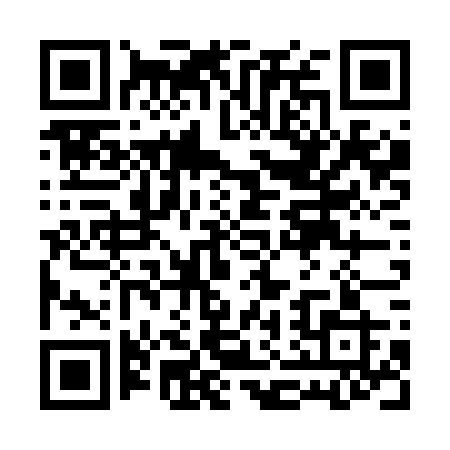 Prayer times for Agios Achilleios, GreeceWed 1 May 2024 - Fri 31 May 2024High Latitude Method: Angle Based RulePrayer Calculation Method: Muslim World LeagueAsar Calculation Method: HanafiPrayer times provided by https://www.salahtimes.comDateDayFajrSunriseDhuhrAsrMaghribIsha1Wed4:486:341:336:298:3210:112Thu4:476:321:336:298:3310:133Fri4:456:311:336:308:3410:144Sat4:436:301:326:308:3510:165Sun4:416:291:326:318:3610:176Mon4:406:281:326:318:3710:197Tue4:386:261:326:328:3810:208Wed4:366:251:326:338:3910:229Thu4:356:241:326:338:4110:2310Fri4:336:231:326:348:4210:2511Sat4:316:221:326:348:4310:2612Sun4:306:211:326:358:4410:2813Mon4:286:201:326:358:4410:2914Tue4:276:191:326:368:4510:3115Wed4:256:181:326:378:4610:3216Thu4:246:171:326:378:4710:3417Fri4:226:161:326:388:4810:3518Sat4:216:151:326:388:4910:3619Sun4:196:151:326:398:5010:3820Mon4:186:141:326:398:5110:3921Tue4:176:131:326:408:5210:4122Wed4:156:121:326:408:5310:4223Thu4:146:121:326:418:5410:4324Fri4:136:111:336:418:5510:4525Sat4:126:101:336:428:5610:4626Sun4:116:101:336:428:5610:4727Mon4:096:091:336:438:5710:4928Tue4:086:081:336:438:5810:5029Wed4:076:081:336:448:5910:5130Thu4:066:071:336:449:0010:5231Fri4:056:071:336:459:0010:53